Discussion regarding the use of a build serverMinneapolis Sprint, 28 May 2015IntroductionThe idea is to use a cloud-based build server to produce the bundles (ZIP). Currently, this process is controlled by a bash script and runs on the same server as Drupal. A build server would facilitate collaboration and increase the transparency of the build process.Current design of the build process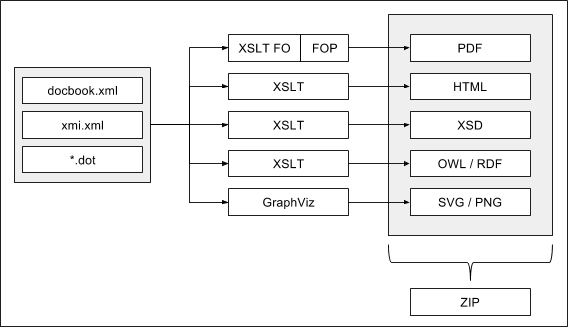 ConclusionEveryone seems to think that the use of a build server is a good idea.Bamboo is integrated in Atlassian, but we have no experience in using it.Jenkins is familiar to us through UKDA and SND, but it is not integrated in Atlassian.Dan Smith has offered to take a closer look at Bamboo.